Dokumentacja niniejsza zawiera:Część I - Instrukcja dla Wykonawców Część II- Przedmiar robótCzęść III -Projekt umowy Znak postępowania: WCZ/DAT/ZO-3/2018Zatwierdzam:Dyrektor WCZ SP ZOZWojciech Skiba Wrocław, 2018-03-02Część IInstrukcja dla Wykonawców 1. Nazwa (firma) oraz adres ZamawiającegoWrocławskie Centrum Zdrowia SP ZOZ ul. Podróżnicza 26/2853-208 Wrocław NIP: 894 24 60 800;  REGON: 000313331                          tel:  71 39 11 748  adres strony internetowej: http://www.spzoz.wroc.pl/bipGodziny urzędowania pn-pt. 7:30-15:00  Tryb udzielenia zamówieniaPostępowanie prowadzone jest w trybie zapytania ofertowego.Zamawiający przewiduje możliwość unieważnienie przedmiotowego postępowania (zapytania ofertowego) bez podania przyczyny. 3. Opis przedmiotu zamówienia       3.1 Przedmiotem zamówienia jest remont części pomieszczeń w budynku Przychodni Grabiszyn 	przy      	ul. Stalowej 50. 3.2  Szczegółowy opis przedmiotu zamówienia  stanowi Przedmiar robót3.3  Miejsce wykonywania robót:  Wrocław , ul. Stalowa 50 3.4 Wykonawca winien podać w Formularzu ofertowym (wzór - zał. nr 1) cenę realizacji przedmiotu zamówienia na którą składa ofertę oraz wszystkie dodatkowe koszty niezbędne do zrealizowania przedmiotu zamówienia.Termin wykonania zamówieniaWymagany termin wykonania zamówienia: najpóźniej do 30.04.2018Warunki udziału w postępowaniu 5.1 O udzielenie zamówienia mogą ubiegać się Wykonawcy, którzy nie podlegają wykluczeniu oraz spełniają określone przez Zamawiającego warunki udziału w postępowaniu. 5.2 O udzielenie zamówienia mogą ubiegać się Wykonawcy, którzy spełniają warunki dotyczące a)  Kompetencji lub uprawnień do prowadzenia określonej działalności zawodowej, 
o ile wynika to z odrębnych przepisów  Zamawiający nie wyznacza szczególnego sposobu spełnienia przedmiotowego warunku b) Sytuacji ekonomicznej lub finansowej: Zamawiający uzna, że warunek udziału w postępowaniu został spełniony, jeżeli Wykonawca wykaże, że jest ubezpieczony od odpowiedzialności cywilnej w zakresie prowadzonej działalności gospodarczej związanej z przedmiotem zamówienia na sumę gwarancyjną minimum 100.000,00 złc) Zdolności technicznej lub zawodowej: C.1 Zamawiający uzna, że warunek udziału w postępowaniu został spełniony,  jeżeli Wykonawca wykaże, że w okresie ostatnich pięciu lat przed upływem terminu składania ofert, a jeżeli okres prowadzenia działalności jest krótszy - w tym okresie, wykonał z należytą starannością co najmniej dwa zamówienia polegające na wykonaniu roboty podobnego rodzaju o wartości robót nie mniejszej niż  70.000 zł każde zamówienie nettoC 2. Wykonawca wykaże, że dysponuje lub będzie dysponował następującymi osobami:kierownikiem budowy posiadającym minimum 3 lata doświadczenia zawodowego i uprawnienia budowlane do kierowania robotami budowlanymi w specjalności instalacji sanitarnych, upoważniające do sprawowania funkcji kierownika budowy i należącym do właściwej Izby Samorządu Zawodowego Wykaz oświadczeń lub dokumentów, jakie zobowiązani są dostarczyć Wykonawcy w celu wykazania braku podstaw wykluczenia oraz potwierdzenia spełnienia warunków udziału w postępowaniu 6.1 Wykonawca zobowiązany jest złożyć następujące dokumenty: a) wykaz robót budowlanych wykonanych nie wcześniej niż w okresie ostatnich 5 lat przed upływem terminu składania ofert, a jeżeli okres prowadzenia działalności jest krótszy – w tym okresie, wraz z podaniem ich rodzaju, wartości, daty, miejsca wykonania i podmiotów, na rzecz których roboty te zostały wykonane (przykładowy wzór wykazu robót, którym może posłużyć się Wykonawca stanowi załącznik nr 2 do IDW), z załączeniem dowodów określających czy te roboty budowlane zostały wykonane należycie,b) wykaz osób, skierowanych przez Wykonawcę do realizacji zamówienia, w szczególności odpowiedzialnych za kierowanie robotami budowlanymi, wraz z informacjami na temat ich kwalifikacji zawodowych, uprawnień, doświadczenia i wykształcenia niezbędnych do wykonania zamówienia, a także zakresu wykonywanych przez nie czynności oraz informacją o podstawie do dysponowania tymi osobami (przykładowy wzór wykazu robót, którym może posłużyć się Wykonawca stanowi załącznik nr 3 do IDW),c) dokument potwierdzający, że Wykonawca jest ubezpieczony od odpowiedzialności cywilnej w zakresie prowadzonej działalności gospodarczej związanej z przedmiotem zamówienia na sumę gwarancyjną minimum 100.000,00 złInformacje o sposobie porozumiewania się Zamawiającego z Wykonawcami oraz przekazywania oświadczeń lub dokumentów, a także wskazanie osób uprawnionych do porozumiewania się z Wykonawcami.7.1 Ze strony Zamawiającego pracownikiem upoważnionymi do porozumiewania się z Wykonawcami w sprawach zamówienia są:Agnieszka Młyńczak e-mail: amlynczak@spzoz.wroc.pl , 71 391 17 537.2 Wykonawca i Zamawiający będą obowiązani przekazywać oświadczenia, wnioski, zawiadomienia oraz informacje drogą elektroniczną a każda ze stron na żądanie drugiej niezwłocznie potwierdzi fakt ich otrzymania. W każdym wypadku dopuszczalna też będzie forma pisemna porozumiewania się stron postępowania. Forma pisemna będzie obligatoryjna dla wniesienia, zmiany i wycofania oferty.Termin związania ofertą.8.1 Wykonawca pozostaje związany złożoną ofertą przez okres 30 dni.8.2 Bieg terminu związania ofertą rozpoczyna się wraz z upływem terminu składania ofert.Opis sposobu przygotowywania ofert.9.1 Oferta powinna zawierać: Formularz ofertowy wzór - załącznik nr 1 do IDW – wypełniony przez Wykonawcę, Formularz tabeli ceny ryczałtowej (wzór – załącznik nr 1A do IDW)– wypełniony przez Wykonawcę, Komplet dokumentów wskazanych w pkt. 6.1 Pełnomocnictwa osób podpisujących ofertę do podejmowania zobowiązań w imieniu Wykonawcy – jeżeli dotyczy.9.2. Oferta powinna być sporządzona w języku polskim. Dokumenty sporządzone w języku obcym muszą być złożone wraz z tłumaczeniem na język polski. 9.3 Oferta powinna być jednoznaczna, tzn. sporządzona bez dopisków, opcji i wariantów oraz spięta w sposób trwały. W celu usprawnienia pracy Wykonawcy proszeni są o ponumerowanie kolejno stron. 9.4 Oferty należy składać w nieprzejrzystych, zamkniętych kopertach lub opakowaniach. Koperta powinna być opatrzona napisem: Oferta w postępowaniu na „REMONT CZĘŚCI POMIESZCZEŃ W BUDYNKU PRZYCHODNI GRABISZYN PRZY UL. STALOWEJ 50”	9.5 Wykonawca może zmienić lub wycofać złożoną przez siebie ofertę, pod warunkiem, że Zamawiający otrzyma pisemne powiadomienie o wprowadzeniu zmian lub wycofaniu oferty jeszcze przed terminem składania ofert. Wykonawca nie może wycofać oferty i wprowadzić zmian w ofercie po upływie terminu składania ofert. Miejsce oraz termin składania ofert.10.1 Miejsce oraz termin składania ofert.Oferty należy składać do dnia 8. 03.2017 r. do godz.14:00 w siedzibie Wrocławskiego Centrum Zdrowia SP ZOZ, ul. Podróżnicza 26/28 we Wrocławiu, sekretariat pok. nr 104 
(  I piętro).10.2 Po otwarciu ofert zamawiający zamieści na stronie internetowej http://www.spzoz.wroc.pl/bip  informacje dotyczące wybrania najkorzystniejszej oferty.Opis sposobu obliczenia ceny.11.1 Cena ofertowa jest ceną ryczałtową określoną za przedmiot zamówienia, wyszczególniony i zsumowany w Formularzu ofertowym (wzór – zał. nr 1do IDW). 11.2 Cena ofertowa musi uwzględniać wszystkie wymagania oraz obejmować wszelkie koszty realizacji tej części przedmiotu zamówienia, jakie poniesie Wykonawca. Opis kryteriów, którymi Zamawiający będzie się kierował przy wyborze oferty12.1 Zamawiający wyznaczył następujące kryteria i ich znaczenie:Kryterium nr 1 - Cena oferty C – waga 100%,   Waluty w jakich mogą być prowadzone rozliczenia między Zamawiającym a Wykonawcą.Rozliczenia między Zamawiającym a Wykonawcą prowadzone będą w PLN.          Wzór umowy.14.1 Projekt umowy stanowi załącznik nr III 14.2 Wszelkie zmiany i uzupełnienia treści niniejszej umowy, wymagają aneksów do umowy sporządzonych w formie pisemnej pod rygorem nieważności.Wykaz załączników do niniejszej IDW: Załącznikami do niniejszej IDW są:Wskazane powyżej załączniki Wykonawca wypełnia stosownie do treści.*)	Są to przykładowe wzory, które zawierają wszystkie istotne treści. Zamawiający dopuszcza inne wzory. Winny one jednak zawierać wszystkie istotne postanowienia treści.2. Ponadto, załącznikami są :Załącznik nr 1 do IDW – Wzór Formularza OfertowegoNazwa (firma) oraz adres ZamawiającegoWrocławskie Centrum Zdrowia SP ZOZ ul. Podróżnicza 26/2853-208 Wrocław NIP: 894 24 60 800;  REGON: 000313331                          Znak postępowania WCZ/DAT/ZO-3/2018FORMULARZ OFERTOWY1. Zarejestrowana nazwa Wykonawcy:  ........................................................................................................................2. Zarejestrowany adres Wykonawcy:  ...........................................................................................................................Telefon: ...................................................  Faks:  ................................................... e-mail: .............................................NIP: ...............................................................  REGON: .........................................................3. Cena ofertowa: Oferujemy wykonanie całości przedmiotu zamówienia za cenę ryczałtową ( wynikającą z Formularza cenowego)   w kwocie: Cena brutto ................................................... zł 
(słownie: ................................................................................................................................ zł)Tj. cena netto………………………………….zł(słownie:……………………………………………………………………………………..zł)W tym podatek VAT w kwocie…………………zł 4. INFORMUJEMY, że **:wybór oferty nie będzie prowadzić do powstania u Zamawiającego obowiązku podatkowego *.wybór oferty będzie prowadzić do powstania u Zamawiającego obowiązku podatkowego w odniesieniu do następujących towarów ____________________________________________ *. Wartość towaru powodująca obowiązek podatkowy u Zamawiającego to ___________ zł netto *.* niepotrzebne skreślić** dotyczy Wykonawców, których oferty będą generować obowiązek doliczania wartości podatku VAT do wartości netto oferty, tj. w przypadku:wewnątrzwspólnotowego nabycia towarów,mechanizmu odwróconego obciążenia, o którym mowa w art. 17 ust. 1 pkt 7 ustawy o podatku od towarów i usług,importu usług lub importu towarów, z którymi wiąże się obowiązek doliczenia przez zamawiającego przy porównywaniu cen ofertowych podatku VAT.5. OŚWIADCZAM, że zapoznałem się z treścią dokumentacji i akceptuję jej postanowienia. 6. OŚWIADCZAM, że zapoznałem się z treścią Projektu umowy i akceptuję jego postanowienia.7. OŚWIADCZAM, że zapoznałem się z „Przedmiarem robót” – i zgodnie 
z jego treścią wykonam przedmiot zamówienia.8. OŚWIADCZAM, że jestem związany niniejszą ofertą przez okres 30 dni od dnia upływu terminu składania ofert.9. OŚWIADCZAMY, iż informacje i dokumenty zawarte na stronach nr od ____ do ____ - stanowią tajemnicę przedsiębiorstwa w rozumieniu przepisów o zwalczaniu nieuczciwej konkurencji, co wykazaliśmy w załączniku nr ___ do oferty i zastrzegamy, że nie mogą być one udostępniane.10. ZAMIERZAMY powierzyć podwykonawcom wykonanie następujących części zamówienia:_____________________________________________________________________.ZAMIERZAMY powierzyć wykonanie części zamówienia następującym podwykonawcom (o ile jest to wiadome, podać firmy podwykonawców)*._____________________________________________________________________11. Załącznikami do niniejszej oferty są: (podać nr załącznika i stronę oferty)Data : …………………….				...............................................................................(podpis i  pieczęć  osób wskazanych w dokumencieuprawniającym do występowania w obrocie prawnymlub posiadających pełnomocnictwo)Załącznik nr 1A do IDW – Wzór Formularza OfertowegoTABELA CENY RYCZAŁTOWEJ Nazwa (firma) oraz adres ZamawiającegoWrocławskie Centrum Zdrowia SP ZOZ ul. Podróżnicza 26/2853-208 Wrocław NIP: 894 24 60 800;  REGON: 000313331                          Znak postępowania WCZ/DAT/ZO-3/2018Wartości z Tabeli ceny ryczałtowej  zostają przeniesiona do Formularza Oferty w pkt. 3 jako CENA OFERTY.______________, dnia ____________2018 r.                                                                                        ______________________________________________(podpis osoby lub osób upełnomocnionych do reprezentowania Wykonawcy)Propozycja/wzórWykaz robót Załącznik nr 2 do IDW Nazwa (firma) oraz adres ZamawiającegoWrocławskie Centrum Zdrowia SP ZOZ ul. Podróżnicza 26/2853-208 Wrocław NIP: 894 24 60 800;  REGON: 000313331                          Znak postępowania WCZ/DAT/ZO-3/2018WYKAZ ROBÓTDo powyższego wykazu dołączamy następujące dokumenty potwierdzające, że wykazane roboty zostały wykonane należycie:.............................................................................................................................................................................................................................................Data                                               					Pieczęć i podpis WykonawcyPropozycja/wzórWykaz osób Załącznik nr 3 do IDW Nazwa (firma) oraz adres ZamawiającegoWrocławskie Centrum Zdrowia SP ZOZ ul. Podróżnicza 26/2853-208 Wrocław NIP: 894 24 60 800;  REGON: 000313331                          Znak postępowania WCZ/DAT/ZO-3/2018WYKAZ OSÓBData                                               					Pieczęć i podpis Wykonawcy__________________ dnia __ __ _____ roku___________________________________________(podpis Podmiotu/ osoby upoważnionej do reprezentacji Podmiotu)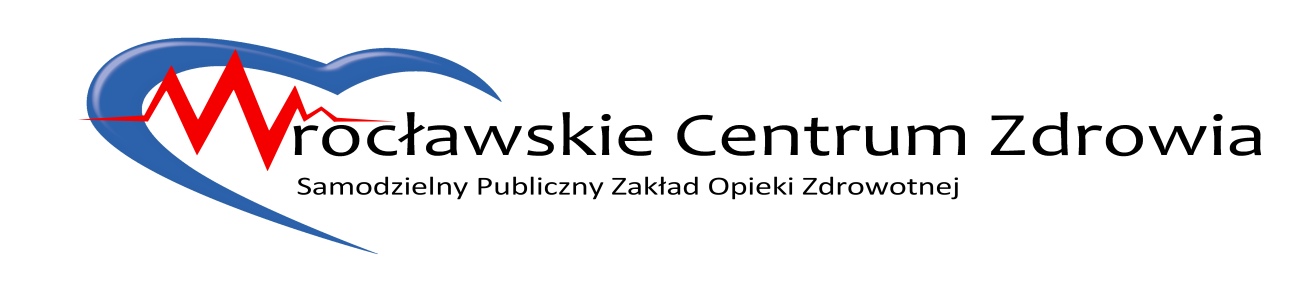 Wrocławskie Centrum Zdrowia SP ZOZul. Podróżnicza 26/2853-208 WrocławWrocławskie Centrum Zdrowia SP ZOZul. Podróżnicza 26/2853-208 WrocławZAMÓWIENIE PN.:ZAPYTANIE OFERTOWE NA REMONT CZĘŚCI POMIESZCZEŃ W BUDYNKU PRZYCHODNI GRABISZYN PRZY UL. STALOWEJ 50Oznaczenie ZałącznikaOznaczenie ZałącznikaNazwa ZałącznikaZałącznik nr Wzór Formularza OfertowegoZałącznik nr1A.Tabela ceny ryczałtowejZałącznik nrWzór wykazu robót Załącznik nrWzór Wykazu osóbLp.Nazwa załącznika1.Przedmiar robót2.Projekt umowy : Lp.WyszczególnienieWartość netto [PLN]1Roboty rozbiórkowe/ demontażowe 2Roboty budowlane 3Roboty sanitarne4Roboty elektryczne5Wejście do budynkuWartość RAZEM  (suma 1-5) netto [PLN]Podatek VAT  ....... % [PLN]  Wartość RAZEM  brutto [PLN]L.p.Wartość robótPrzedmiot Okres realizacji 
(data rozpoczęcia 
i zakończenia)Zamawiający (nazwa i adres)1.2.Lp.Funkcja (zakres wykonywanych czynności) Imię i nazwiskoKwalifikacje zawodowe(zakres ,nr uprawnień, data wydania)Informacja o podstawie dysponowania 1Kierownik budowyZasób własny/innego podmiotu*1Doświadczenie /opis/: Doświadczenie /opis/: Doświadczenie /opis/: Doświadczenie /opis/: 